Муниципальное  казенное общеобразовательное учреждениеЯрковская средняя общеобразовательная школаимени  Романова Кронида ГригорьевичаПРИНЯТО                                                               СОГЛАСОВАНО                                                            УТВЕРЖДАЮна заседании педсовета Протокол от                                                        Зам. директора школы по УВР                                     Директор  школы                                                                                _________/ С.А. Елкова/                                    _________/ О.В.Тыщенко/                                                                                                      «   28 » августа 2018 г.  № 1                                  «   28 » августа 2018 г.                                               28 августа 2018 г.Дополнительная общеразвивающая программа« Лукошко сказок»Возрастной диапазон:3-4 годаСрок реализации программы: сентябрь -майСоставитель: Шабуня О.В. воспитатель первой квалификационной категории 2018 г.Содержание программы: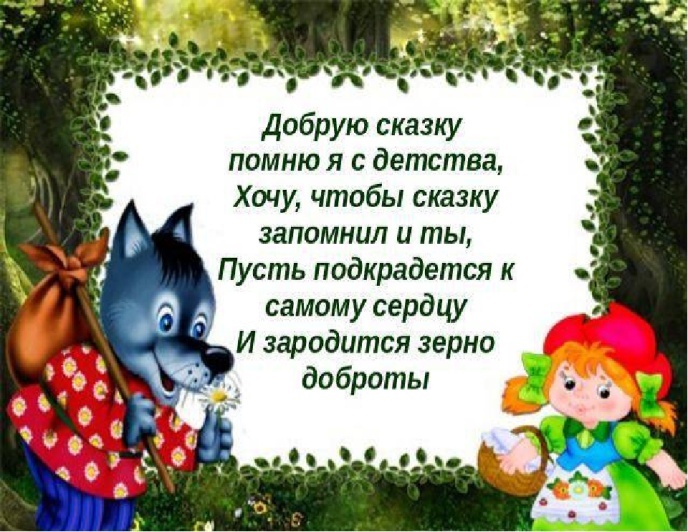 1.Пояснительная записка2.Информационная карта программы3.Актуальность кружка4.Цель кружка5.Задачи кружка6.Методы проведения кружка7.Календарно – тематический план занятий8.Прогнозируемый результат9.Список детей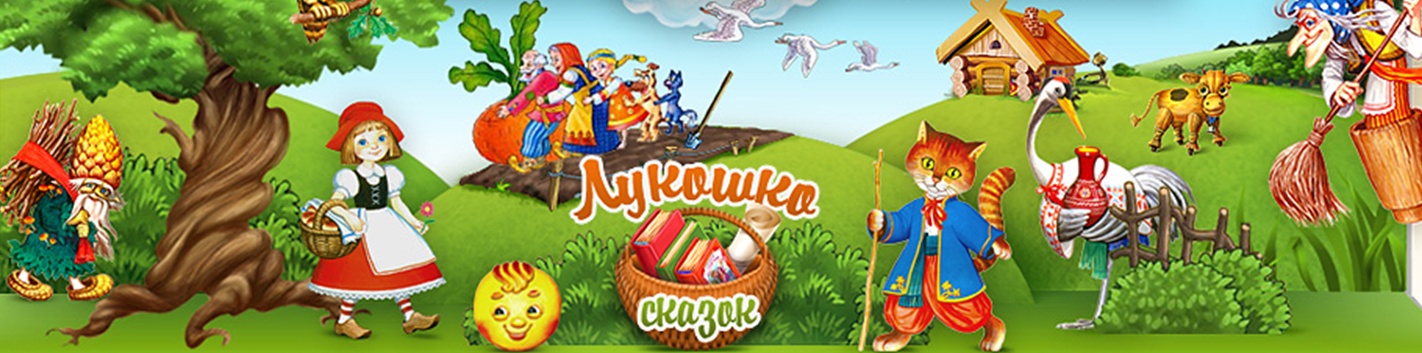 "Если вы хотите, чтобы ваши дети были умными - читайте им сказки. Если вы хотите, чтобы они были еще умнее - читайте им больше сказок" -- Альберт Эйнштейн
Огромной любовью пользуется у детей сказка. Сказка –древнейший жанр устного народного творчества. Она учит человека жить, вселяет в него оптимизм, веру в торжество добра и справедливости. За фантастикой и вымыслом скрывается реальные человеческие отношение, отсюда и идет огромное воспитательное значение сказки. Таким образом, на сегодняшнем этапе жизни современного общества данная тема очень актуальна.Дошкольное детство – очень важный этап в воспитании внимательного, чуткого читателя, любящего книгу, которая помогает ему познавать окружающий мир и себя в нём, формировать нравственные чувства и оценки, развивать восприятие художественного слова. Любой дошкольник является читателем, даже если он не умеет читать, а только слушает чтение взрослых. Но он выбирает, что будет слушать, он воспринимает то, что слышит, а слышит то, что ему интересно. Всем давно известно, что сказка – это волшебный и увлекательный мир, который очень интересен ребёнку. Учёными доказано, что сказки развивают мышление малыша, учат думать, оценивать поступки героев, тренируют память, внимание, речь. С помощью сказок можно воспитывать ребёнка, помогать преодолевать негативные стороны его личности. Например, жадному ребёнку полезно послушать «Сказку о рыбаке и рыбке», «О трёх жадных медвежатах», трусливому – «О трусливом зайце». Книги окружают человека с самого раннего детства. Вначале это книжки - картинки, потом весёлые стихи, сказки, шутки, а затем и детские журналы. Чаще это истории, рассказы, которые мама или бабушка перед сном читают ребёнку, а порой – увлекательное путешествие в волшебный мир сказки. И всегда за этим стоит умная, добрая, светлая книга, воспоминания о которой человек пронесёт через всю жизнь: рядом с книжными картинками в его памяти постоянно будут возникать близкие сердцу картинки детства, милые образы родных людей.Проблема сохранения интереса к книге, к чтению, как процессу и ведущей деятельности человека, сегодня особенно актуальна. Уже сегодня видим, что у детей низкий уровень развития речи, воображения, восприятия и нравственных устоев. Это означает, что дети лишаются целого мира – мира художественной литературы, помогающего развивающего человека как интересную личность. В качестве учебного материала для кружковых занятий с детьми выбрана сказка. Выбор сделан не случайно. Ребенок- слушатель особенный. Он более эмоционален, более рассудителен, поэтому поэтические образы для него убедительны и реальны. А сказка- средство познания жизни. В сказке содержатся мечты народа, общественная мораль, народный характер, истории жизни русского народа. Хорошо рассказанная сказка – это еще и начало культурного воспитания ребенка. Творческая деятельность развивает чувства детей. Осуществляя процесс творчества, ребёнок испытывает целую гамму положительных эмоций, как от процесса деятельности, так и от полученного результата. Творческая деятельность способствует более оптимальному и интенсивному развитию высших психических функций, таких, как память, мышление, восприятие, внимание. Последние, в свою очередь, определяют успешность учёбы ребёнка. Творческая деятельность развивает личность ребёнка, помогает ему усваивать моральные и нравственные нормы – различать добро и зло, сострадание и ненависть, смелость и трусость.Рабочая программа  кружка «Лукошко сказок» у детей второй младшей группы разработана в соответствии с введением в действие ФГОС ДО. Информационная карта программыТип: образовательная Уровень: развивающийФорма проведения занятий: групповаяИнтеграция образовательных областей:1.Речевое развитие2.Социально – коммуникативное развитие3.Познавательное развитие4.Художественно – эстетическое развитие5.Физическое развитиеАктуальность кружка.Возраст от 3 до 4 лет имеет особое значение для речевого развития ребенка. Главная задача педагога в области развития речи детей младшего дошкольного возраста – помочь им в освоении разговорной речи, овладеть родным языком. Программа кружка «Лукошко сказок» предусматривает активное использование сказки в воспитательно-образовательном процессе. Работа по программе предполагает творческий подход к изложению сказок (преобразование хода повествования и включение сказки в различные виды деятельности) Работа по программе кружка даёт детям возможность легко усваивать ассоциативные связи с любимыми и понятными сказочными персонажами, сопереживать, погружаться вместе с ними в мир сказки. Использование мнемодорожек и мнемотаблиц позволяет активно развивать мыслительные процессы и воображение.Целью данной программы является активизация речевой и мыслительной деятельности детей посредством сказки с использованием мнемотаблиц.Задачи: Развитие воображения, гибкости мышления Развитие умение осуществлять элементарное перекодирование информации посредствам мнемотаблиц (преобразование из простых символов в образы); Приобщение детей к устному народному творчеству; Создание условий для эмоционального, свободного, активного отношения детей к обучению на занятиях, в режиме дня;-познакомить с творчеством русского народа, способствовать накоплению эстетического опыта, читая и обсуждая литературные произведения;-воспитывать культуру речи, учить детей рассуждать, развивать умение применять свои знания в беседе, добиваться связных высказываний,--формировать умение выразительно читать стихи, инсценировать эпизоды сказок,-развивать артистические способности;-развивать у детей образное мышление, фантазию, творческие способности;-воспитывать чувства дружбы и коллективизма;-побуждать детей обращаться к взрослым с вопросами, суждениями, к речевому общению между собой.Участники программы кружка: дети 3 – 4 лет, воспитатель.Занятия с детьми проводятся в течении одного года в объеме 34 часа с интервалом 1 раз в неделю во второй половине дня с подгруппой детей. Кружковые занятия проводятся по 10- 15 минут.Список детей:1.Васильев Ваня2.Гундарев Рома3.Ёлкин Дима4.Зимин Саша5.Светоносова Даша6.Сытенкова АлёнаПредполагаемый результатДошкольники (в соответствии с возрастом 3-4 лет): -развитие у детей познавательной активности, творческих способностей, коммуникативных навыков;-совершенствование выразительности и связной речи детей;-содействие творческому развитию детей;-знают название русских народных сказок; -знают главных героев русских народных сказок; -инсценируют русские народные сказки; -используют в активном словаре элементы устного народного творчества (пословицы, поговорки, песенки-потешки, прибаутки, считалки); -передают содержание сказок по мнемодорожкам и мнемотаблицам, картинному плану; -угадывают название сказки, прослушав отрывок из неё; -рассказывают по памяти короткие отрывки из сказок.Совместная деятельность детей и воспитателя:1 Чтение сказок, фольклора;2 Рассматривание и сравнение иллюстраций в детских книгах различных изданий;3 Игры- драматизации по сказкам;4. Пальчиковые игры со словами по сказкам;5. Работа с мнемотаблицами и мнемодорожками; 6. Работа с коллажем;7. Викторины по сказкам;8. Игра- фантазия « Придумай и свой конец сказки», просмотр сказок с хорошим концом.9. Прослушивание сказок в аудиозаписи;10.Разучивание присказок, поговорок, пословиц о сказках, сказочных героях.Данная программа разработана в соответствии со следующими нормативными документами:• Конституция РФ• Конвенция о правах ребенка (1989 г.) .• Закон РФ «Об образовании в РФ» (2012г.).• Порядок организации и осуществления образовательной деятельности по основным общеобразовательным программам - образовательным программам дошкольного образования (утв. приказом Министерства образования и науки РФ от 30 августа 2013 г. № 1014)• СанПиН 2.4.1.3049-13 • Устав ДОУ• ФГОС ДОТематический годовой план по реализациипрограммы кружка «Лукошко сказок»СентябрьОктябрьНоябрь	Декабрь	ЯнварьФевральМартАпрельМайСписок используемой литературы 1. Большая книга пословиц и поговорок, потешек и загадок [Текст] – СПБ : Детство-Пресс, 2003. 2. Гербова, В. В. Книга для чтения в детском саду и дома (2-4 года) [Текст] / В. В. Гербова. – М. : Мозаика-Синтез, 2015. – 256 с. 3. Караманенко Т. Н. Кукольный театр – дошкольникам [Текст] / Т. Н. Караманенко, Ю. Г. Караманенко. – М. : Просвещение, 1982. – 191 с.4. Лучшая книга сказок [Текст] / сост. А. С. Давыдов. – М. : ЭксмоПресс, 2004. – 320 с.  5. Михайлова, М. А. Праздники в детском саду. Игры, фокусы, забавы [Текст] / М. А. Михайлова. – М. : Академия-Пресс, 1999. – 242 с. 6. Нам весело [Текст] : сборник материалов по развлечениям в детских садах / сост. Ф. М. Орлова, Е. Н. Соковнина. – М. : Просвещение, 1973. – 207 с. 7. Программа воспитания и обучения в детском саду [Текст] / под ред. М. А. Васильевой, В. В. Гербовой, Т. С. Комаровой. – М. : МозаикаСинтез, 2009. – 208 с. 8. Садилова, О. А. Волшебные сказки. Духовно-нравственная реабилитация детей и подростков [Текст] : метод. пособие по сказкотерапии / О. А. Садилова, Д. Б. Юматова, Ю. С. Моздокова. – М. : ГУ «Центр «Семья», 2005. – 84 с. 9. Субботина, Л. Ю. Развитие воображения у детей [Текст] : метод. пособие / Л. Ю. Субботина. – М.: Просвещение, 2005. – 178 с.  10. Фёдорова, Г. П. На златом крыльце сидели: игры, занятия, частушки, песни, потешки для детей дошкольного возраста [Текст] / Г. П. Фёдорова. – СПб. : Детство-Пресс, 2008. – 128 с. 11. Фесюкова, Л. Б. Воспитываем сказкой. Беседы по картинкам [Текст] / Л. Б. Фесюкова. – М.: Сфера, 2014. – 48 с.10. Соломенникова, О.А. Радость творчества [Текст] / О.А.Соломенникова – М., «Мозаика-Синтез», 2005. – 96 с.НеделяТемаЦельОборудование1-я неделяБеседа «По дорогам сказок»Рассматривание исравнение иллюстраций к  сказкам Игровое упражнение«Угадай, из какой я сказки?».Развивать интерес у детей к русскойлитературе. Развиватьпознавательную активность,творческие способности,коммуникативные навыки.Учить детей фантазировать,самостоятельно придумывать образысказочных героев, описывать ихвнешний вид. Развивать словарныйзапас.Иллюстрации к сказкам2-я неделяЧтение сказки « Курочка Ряба»Чтение сказки по мнемотаблице.Дидактическая игра «Найди тень»Дидактическая игра «Сколько яиц?»Вызвать у детей интерес к сказке, привлечь к игре-драматизации по сказке.Формировать устойчивые представления о форме, величине, количестве, цвете.Картинки-фоны с изображением гнезда и черных теней героев сказки, цветные силуэтные картинки героев сказки.3-я неделяСовместное составление рассказа с детьми по сюжету сказки «Курочка ряба» с помощью мнемотаблицы. Чтение потешки и звукоподражание «Курочка Ряба по двору ходит»Конструирование «Курятник»Игра со счетными палочками «Дом для Петуха-папы»Музыкально-танцевальное упражнение «Танец цыплят»Дети танцуют под музыку по показу воспитателя.Развивать мелкую моторику, звукоподражание, координацию движений, зрительное и слуховое сосредоточение, чувство ритма.Формировать интерес к сказкам, изобразительной деятельности.Упражнять в сооружении постройки по образцу воспитателя.Счетные палочки, картинка-фон с изображением петушка и схемы постройки дома из счетных палочекМнемотаблица4-я неделяДидактическая игра «Расставь цыплят по росту»Пальчиковое рисование «Яйцо золотое, яйцо простое»Разучивание пальчиковой гимнастики « Курочка Ряба»Вызвать у детей интерес к сказке.Закреплять приемы наклеивания и лепки (прямое и круговое раскатывание, сплющивание, отщипывание, придавливание). Развивать мелкую моторику.Картинка-заготовка «Курочка Ряба», клеящие карандаши, вырезанные из желтой бумаги фартуки, пластилин черного, красного и синего цвета. Дощечки для лепки.Желтая краска, кисти, непроливайки, бумажные одноразовые тарелки.Картонные цилиндры, обклеенные с прорезанной дверью, круги и цилиндры.НеделяТемаЦельОборудование1-я неделяЧтение сказки «Репка» Чтение сказки по мнемотаблицеДидактическое упражнение «Один-много»Вызвать интерес к сказке «Репка».Формировать у детей умение внимательно слушать.Учить рассказывать сказку по образцу взрослого.Мнемотаблица по сказке Репка2-я неделяДидактическая игра с прищепками «Очистим репку от ботвы»Словесная игра «Назови ласково героев сказки»( героев сказки «Репка»)Закрепить знания о желтом и зеленом цветах.Ввести в словарь детей слова с уменьшительно-ласкательными суффиксами.Картонные силуэты репки с зелеными прищепками-ботвой, подносы желтого и зеленого цветов.3-я неделяДидактическая игра «Что сначала, что потом»Рисование восковыми мелками «Репка»Д./и. с использованием мнемодорожки Игра «Угадай кто за кем?» по сюжету сказки «Репка». Формировать устойчивые представления о понятиях «большой-маленький», «верх», «один-много», «сначала-потом».Продолжать учить детей рисовать мелкамиРазвивать внимание, речь, чувство ритма, мелкую моторику, координацию движений.Картинки-раскраски «Репка», зеленые и желтые восковые мелки.Мнемодорожка « Репка»4-я неделяИнсценировка сказки «Репка»Игра «Угадай кто за кем?» по сюжету сказки «Репка». Учить играть роль персонажа сказки с помощью взрослого.Развивать пространственную ориентировку (друг за другом, первый-последний,). Воспитывать дружеские отношения со сверстниками.Атрибуты для инсценировки сказки: шапка, платок, передник, шапочки «Собака», «Кошка», «Мышка».НеделяТемаЦельОборудование1-я неделяСлушание сказки « Теремок» в аудиозаписиЧтение сказки «Теремок» по мнемотаблицеКонструирование «Строим теремок»Дети строят теремок из строительного материала по образцу воспитателя.Продолжать учить детей внимательно слушать и смотреть сказку, эмоционально воспринимая ее содержание.Цветные  картинки зверей, изображенные на полоске бумаги, разделенной вертикальными линиями, ножницы.Объемные детали строительного материала.Мнемотаблица2-я неделяДидактическая игра «Кто в теремочке живет?»Дети показывают картинку того зверя, которого называет воспитатель.Дидактическая игра «Дорожки к теремку»Формировать устойчивые представления о цвете, форме, количестве и величине предметов.Продолжать учить детей ориентироваться в пространстве, понимать значение понятий «вверх», «внизу», «рядом», «па», «под», «над».Картинка-фон с изображением теремка, две полоски-дорожки разной длины, цветные силуэтные картинки мышек.Коробки с круглыми и квадратными отверстиями, кубики и шары соответствующего размера.3-я неделяД./и. «Угадай, кто к нам пришёл» с использованием мнемодорожки по сюжету.Дидактическое упражнение «Зайка сажает капусту»Игра с пуговицами «Бусы»Рисование пальчиками «Лиса»Совершенствовать умение рисовать пальчиками, наклеивать, лепить.Развивать слуховое и зрительное восприятие, мышление, чувство ритма, мелкую и общую моторику.Оранжевые пальчиковые краски, раскраска «лиса».Пуговицы разных цветов двух размеров, картинка с изображением бус (круги-бусины соответствуют цвету и размеру пуговиц).4-я неделяДидактическая игра «Елочки и грибы»Дидактическая игра «Медведь в берлоге»Формировать устойчивые представления о цвете, форме, количестве и величине предметов.Силуэтные изображения грибов.Картинка-фон с изображением елки и берлоги. Силуэтные цветные картинки: солнышко, тучка, грибы, медведь.НеделяТемаЦельОборудование1-я неделяПоказ настольного театра «Колосок»Дидактическая игра «Выложи сказку на картинке»Игра с прищепками «Колосок»- Сделайте из прищепок колоскам усики.Разучивание чистоговоркиПродолжать учить детей внимательно слушать сказку. Смотреть показ настольного театра, эмоционально воспринимать содержание.Познакомить детей со сказкой «Колосок.Игрушки-герои сказки «Колосок», пшеничные колоски, зерна пшеницы, мука, тесто2-я неделяБеседа о сказке. Рассказывание сказки по мнемотаблице.Дидактическое упражнение «Что сначала, что потом»Рисование «Колосок»Речевое упражнение «Петушок»Формировать устойчивые представления о величине, количестве, цвете, геометрических фигурах.Картинка-заготовка «Колоски без стеблей», желтая гуашь, кисти.Мнемотаблица.3-я неделяДидактическая игра «Сложи колосок»Дидактическая игра «Спрячь мышонка от лисы»Разучивание пальчиковой гимнастикиУпражнять в  лепке, наклеивании, рисовании пальчиками, кисточками и  карандашами.Развивать мелкую моторику рук.Картинка-фон с изображением колоска из овалов, овалы, вырезанные из желтого картона, счетные палочки.
Колоски, вырезанные из плотного картона, разноцветные прищепки.4-я неделяДидактическая игра «Выложи сказку на картинке»Игра-эмпатия «Как растет колосок?»Игра- фантазия « Придумай и свой конец сказки»Развивать умение повторять движения за воспитателем.Развивать воображение. Развивать мышление, моторику, зрительное и слуховое сосредоточение, координацию движений.Воспитывать интерес к сказкам.Картинка-фон с изображением леса, мышонка, лисы, двух грибов под деревом; вырезанные из картона листики разной величины.НеделяТемаЦельОборудование1-я неделяСлушание сказки « Кот, петух и лиса» в аудиозаписиЧтение сказки «Кот, петух и лиса» по мнемотаблицеДидактическая игра «Найди тень»Расставьте героев сказки и их фигурки на подходящие тени.Конструирование «Кот»Продолжать учить детей внимательно слушать сказку. Познакомить детей со сказкой «Кот, лиса и петух».2-я неделяРассказывание сказки по мнемотаблице.Дидактическая игра «Избушка кота и петушка»Рисование карандашами «Гусельки»Нарисуйте карандашами струны гуселькам.Слушание музыки «Игра на гуслях»Обогащать словарь детей по теме.Закрепить знания о цифрах «1», «2», «3», умение считать и обозначать цифрой результат счета.Формировать устойчивые представления о величине, количестве, цвете, геометрических фигурах.Аудиозаписи : песня «Петушок», музыка, исполняемая на гуслях.Мнемотаблица. Карандаши. Картинка гусли без струн.3-я неделяИгра с прищепками «Петушок»Сделайте из разноцветных прищепок красивый хвостик петушкуРазвивать мышление, моторику, зрительное и слуховое сосредоточение, координацию движений.Воспитывать интерес к сказкам.Разноцветные прищепки, вырезанные из плотного картона силуэтные изображения петушка без хвоста.Пуговицы разных цветов, двух разных величин.4-я неделяРазучивание пальчиковой гимнастики.Игры с горохом. Рисование «Угощение для петушка»Нарисуйте горошки, оставляя круглые отпечатки пальчиками.Упражнять в лепке, наклеивании, рисовании пальчиками и карандашами.Развивать умение повторять движения за воспитателем.Картинка-заготовка с изображением домика и петушка, пластилин зеленого цвета.Картинка-заготовка с изображением гороха, пальчиковые краски зеленого цвета, цветная силуэтная картинка «петушок», клей.НеделяТемаЦельОборудование1-я неделяЧтение сказки « Красная шапочка»Упражнение «Как зовут девочку?»Дидактическая игра «Помоги Красной Шапочке перейти дорогу»Продолжать учить детей внимательно слушать сказку, смотреть показ настольного театра, эмоционально воспринимать содержание.Обогащать словарь детей по теме.Формировать устойчивые представления о величине (длинный-короткий, широкий-узкий, большой-маленький), количестве, цвете, геометрических фигурах.Кукла «Красная Шапочка».Куклы из пальчикового и настольного театра «Красная Шапочка».Листы бумаги, разделенный на шесть частей, каждая из которых разного цвета (желтая, красная, зеленая, синяя, белая, оранжевая), трафарет с изображением Красной шапочки (шапка вырезана).2-я неделяЧтение сказки « Красная шапочка» по мнемотаблице.Дидактическое упражнение «Разложи пирожки»Лепка «Пирожки для бабушки»Упражнять в  лепке, наклеивании, рисовании пальчиками и карандашами.Развивать моторику, зрительное и слуховое сосредоточение, координацию движений.Воспитывать интерес к сказкам.Карточки-цифры, силуэтные картинки корзин и пирожков.Соленое тесто, дощечки для лепки, бумажные ягоды.Клей, картинка-фон «корзинка», силуэтные картинки баночки и пирожков3-я неделяСоставление рассказа детьми посюжету сказки «Красная шапочка» спомощью мнемотаблицы.Дидактическая игра «Красная шапочка и Волк»Рисование карандашами «Дорожки к бабушкиному дому»Развивать моторику, зрительное и слуховое сосредоточение, координацию движений.Воспитывать интерес к сказкам.Цветные карандаши, картинка-фон с изображением дорог (длинная и короткая), домика, Волка и Красной Шапочки.4-я неделяИнсценировка сказки с помощью бумажного настольного театра.Пальчиковый театр «Оживи героев сказки»Аппликация и пальчиковое рисование «Угощения для внучки»Продолжать учить согласовывать движения с текстом, ориентироваться в пространстве.Развивать внимание, речь, зрительное и слуховое сосредоточение, мышление, мелкую и общую моторику.Продолжать учить детей внимательно слушать сказку. Смотреть показ настольного театра, эмоционально воспринимать содержание.Картинка-фон с изображением торта, цветные силуэтные изображения конфет, клей, пальчиковые краски.НеделяТемаЦельОборудование1-я неделяПоказ настольного театра «Маша и медведь»Дидактическая игра «Наведи порядок у медведя»Рисование карандашами «Сложи пирожки в короб»Продолжать учить детей внимательно слушать сказку, смотреть показ настольного театра, эмоционально воспринимать содержание.Обогащать словарь детей по теме.Игрушки для настольного театра «Маша и медведь»Картинки «шкаф» и «полка», цветные силуэтные картинки одежды и игрушек.2-я неделяДидактическая игра «Разложи пирожки на тарелки»Изобразительная деятельность «Медведь собирается в дорогу»Продолжать учить отсчитывать заданное количество предметов.Совершенствовать навыки наклеивания,  рисования (карандашами и ватными палочками).Тарелки картонные красного, синего и зеленого цветов разной величины, цветные силуэтные картинки с изображением пирожков, карточки-цифры.Картинка-заготовка с изображением пирожков и короба, цветные карандаши.3-я неделяРассказ сказки по мнемокарте.
На магнитную доску вывешивается мнемокарта.Дидактическая игра «Подбери девочкам платья и шарики»Продолжать учить согласовывать движения с текстом, ориентироваться в пространстве.Развивать внимание, речь, зрительное и слуховое сосредоточение, мышление, мелкую и общую моторику.Воспитывать интерес к сказкам.Картинка-заготовка с изображением Маши, короба, Медведя, клей, силуэтная картинка «солнышко», гуашь, ватные палочки.картинка с изображением разных бантиков, два из которых одинаковые.4-я неделяУпражнение «Что делает Маша?»Конструирование «Медведь»Подвижная игра «У медведя во бору».Игра- драматизация « Маша и медведь »Воспитывать интерес к сказкам.Упражнять детей в различных видах ходьбы или бега, развитие быстроты реакции, сноровки, умения ориентироваться на слово.Развитие монологической и диалогической речи у детей. Развитие артистических способностей у детейКартинка-фон со схематичным изображением медведя в виде геометрических фигур, эти же геометрические фигуры, вырезанные из коричневого картона.НеделяТемаЦельОборудование1-я неделяРассказывание сказки, показ настольного театра «Два жадных медвежонка»Дидактическая игра «Бутерброды для медвежат»Разучивание пальчиковой гимнастикиПознакомить детей со сказкой «Два жадных медвежонка».Обогащать словарь детей по теме.Развивать мышление, мелкую моторику.Игрушки: медвежата, лиса. В трех размерах силуэтные картинки кусочков хлеба и сыра.2-я неделяДидактическая игра «Подбери фартуки медведям»Динамическая пауза «Медведь по лесу бродит»Рисование «Наполни бочку медом»Развивать умение повторять движения за воспитателем.Развивать мышление, мелкую моторикуКартинка с изображением медведей в фартуках, геометрические фигуры разной величины и цвета. Картинка с нарисованным лесом, шнурки.Раскраска бочонок.3-я неделяСоставление рассказа детьми посюжету сказки «Два жадных медвежонка» спомощью мнемотаблицы.Конструирование «Выложи дорожку для медвежат»Дидактическая игра «Сложи картинку из частей»Формировать устойчивые представления о величине, количестве, цвете, геометрических фигурах.Мнемотаблица. Картинка-заготовка с изображением двух медведей, двух пеньков, двух облаков и белого круга на небе, карандаши желтого цвета, силуэтные картинки двух тарелок и круглого сыра, ножницы, клеящие карандаши.4-я неделяИзобразительная деятельность «Два жадных медвежонка»Дидактическая игра «Подбери медведям подходящую берлогу»Чтение сказки  по мнемотаблице.Упражнять в  лепке, наклеивании, рисовании карандашами, кисточками, восковыми мелками, разрезании ножницами бумаги.Картинка-заготовка с изображением двух медведей, берлоги разного размера.НеделяТемаЦельОборудование1-я неделяПрослушивание сказки «Три медведя»Дидактическая игра «Раздай медведям посуду»Аппликация «Рассади медведей по стульчикам»Дети наклеивают фигурки медведей на стульчики соответственно величине.Совершенствовать навыки наклеивания.Формировать устойчивые представления о величине, цвете, количестве.Картинка-фон с изображением трех медведей разной величины. Тарелки и ложки трех размеров.Картинка-фон с изображением стульчиков трех размеров, силуэтные изображения трех медведей. Клей.2-я неделяЧтение сказки «Три медведя»по мнемотаблице.Игра с прищепками «Шапка для Мишутки»Рисование пальчиками «Каша для медведей»Совершенствовать навыки лепки, наклеивания, рисования пальчиками.Цветные прищепки, силуэтные изображения шапок с круглым бубоном, вырезанные из плотного картона.3-я неделяДидактическая игра «Уложи трех медведей в кровати»Конструирование «Построй домик для медведей»Динамическая пауза «Три медведя»Совершенствовать навыки лепки, наклеивания, рисования пальчиками и штампами.Развивать мышление, зрительное и слуховое сосредоточение, мелкую моторику, согласованность слов и движений.Продолжать учить выполнять постройку из строительного материала по показу воспитателя.Силуэтные изображения трех медведей разной величины, конверты-кроватки соответствующей величины.4-я неделяСамостоятельное составлениерассказа детьми по сюжету сказки«Три медведя» с помощьюмнемотаблицы.Игра с пуговицами «Медведица и клубки»Показ настольного театра «Три медведя»Развивать мышление, зрительное и слуховое сосредоточение, мелкую моторику.Развитие монологической и диалогической речи у детей. Развитие артистических способностей у детей.Фигурки для настольного театра «Три медведя».Мнемотаблица	